  哪些客户才是企业真正的客户内容： 找出你的目标客户客户情感忠诚的分级客户的价值分类模型以数据分析挖掘客户价值没有客户数据怎么办客户终生价值预测建立详细全面的模型 如何吸引目标客户内容：  你该与客户交谈什么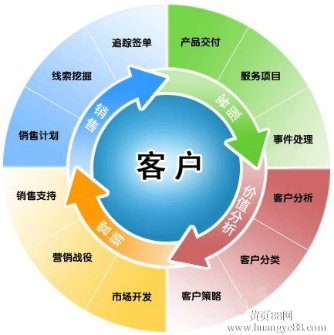 谈论与客户需求紧密相关的内容对客户需求进行有效分类的方法客户需求分类方法的综合运用关联推荐的应用来自社交媒体的客户信息分析 在哪里找到客户内容： 可以到达客户的路径大众媒体选择与优化客户群体的地理分布个体目标的具体确定搜索的三个来源社交自媒体 制定客户开发预算内容： 制定科学的营销预算确定营销预算的15种方法科学的方法——计量经济学模型确定预算规模的方法分配预算的几种方法 评价现有客户管理体系  内容： 全面评价客户管理体系	应该测量什么设置追踪机制将数据可视化分析成因与影响 优化客户管理体系内容： 全面评价客户管理体系	    1.   优化的流程与步骤2.   行动3.   执行4.   创造性反馈 案例分析 结束讲师介绍：宫同昌老师：                                           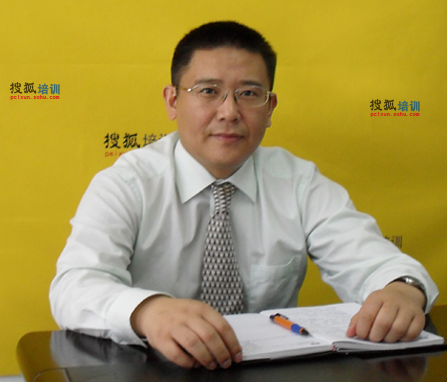 北京惠德培训学院首席培训讲师 清华大学、北京大学、浙江大学特邀ＣＲＭ与大数据、电子商务讲师微软中国商务管理解决方案特聘讲师                                     清华大学MBA管理培训俱乐部常务理事新华报业传媒集团旗下《培训》杂志理事会成员中培委理事会成员教育背景：清华大学经济管理学院工商管理硕士主要工作经历及业绩现任北京惠德培训学院首席讲师、北京同昌惠德科技有限公司总裁；曾任美国著名CRM软件产品咨询顾问；香港上市公司总裁助理；外企销售部经理；亚星汽车山西分公司经理；清华大学EMBA项目主管；国家“八五”、“九五”重点军工项目主任，所参加项目曾获部级科技进步二等奖；擅长客户关系管理(CRM)与大数据、服务体系、服务营销、、企业电子商务、产业互联网、人工智能等领域的培训与咨询；具有扎实的理论功底，丰富的行业知识及企业管理经验，能将复杂深奥的理论用浅显的企业实践案例加以阐述，讲课擅长启发、互动。主讲课程有：1.客户关系管理系列：《客户关系管理与营销创新》、《企业营销战略与客户关系管理》、 《客户关系管理与大数据》、《360°客户关系管理》、《客户关系管理与需求挖掘》、《用户思维与客户关系管理》、《大客户关系管理》、《客户关系管理维护与提升》、《医药行业的客户关系管理》、《大客户销售与客户关系管理》、等；2.客户服务系列：《服务营销--大数据时代的制造业向服务业转型》、 《以客户为中心的客户服务体系》、《服务营销》、《互联网+时代的服务利润链管理》、《服务营销与利润价值链管理》、《B2B服务营销与创新》、《大数据时代制造业如何向服务业转型》；3.产业互联网+电子商务系列：《互联网+时代的电子商务与网络营销》、《电子商务与网络营销》、《互联网思维与管理创新》《互联网+与工业4.0》、《工业互联网与大数据》、《大数据与人工智能》等；主要著作：中国科学文化音像出版社出版的商学院EMBA课程《开车学管理-电子商务与网络营销》CD光盘。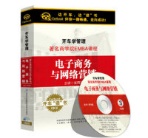 曾服务过的企业：高校总裁班：北京大学继教学院、清华大学继教学院、浙江大学继教学院、上海交大、南京大学总裁研修班等企业大学：京东大学、上汽集团培训中心、北汽集团教育中心、金风大学、苏宁大学等大型国企：人民银行、上汽集团、中信集团、中粮集团、中国航空工业集团、中石油、首都机场、中国烟草公司、国家电网、中国国航、京东方、南方航空公司…医疗、医药行业：GE医疗、西门子医疗、拜耳药业、上海国药集团、辉瑞制药…汽车行业：戴姆勒-奔驰、长安汽车、北汽集团、福田汽车、宇通集团、长安标致、中车集团…农业行业：国家农业部、中国农大、中牧集团、中粮、山东金正大…金融行业：中国人民银行清算总中心、中国银行、上海交通银行、中国建设银行、中国农业银行浙江分行、新华保险、阳光保险、中国人寿、新华人寿、浙江永安期货、中谷期货…制物流运输业：京东物流、EMS、安徽安德物流有限公司、大顺发物流、国药物流、UPS、国商物流、德邦物流…制造业：三一重工、重庆康明斯、岛津集团、爱普生（中国）有限公司、时代电气股份有限公司… 零售行业：苏宁电器、王府井百货、天虹百货、劲牌酒业、金六福酒、蒙牛乳业、铁骑力士 …